TUẦN 7ĐẠO ĐỨCCHỦ ĐỀ 2: QUAN TÂM HÀNG XÓM LÁNG GIỀNGBài 03: QUAN TÂM HÀNG XÓM LÁNG GIỀNG (T1)I. YÊU CẦU CẦN ĐẠT:1. Năng lực đặc thù: Sau bài học, học sinh sẽ:- Nêu được một số biểu hiện của việc quan tâm đến hàng xóm láng giềng.- Biết vì sao phải quan tâm đến hàng xóm láng giềng.2. Năng lực chung.- Năng lực tự chủ, tự học: Nhận biết được một số biểu hiện của việc quan tâm đến hàng xóm láng giềng.- Năng lực giải quyết vấn đề và sáng tạo: Biết vì sao phải quan tâm đến hàng xóm láng giềng.- Năng lực giao tiếp và hợp tác: Biết chia sẻ, trao đổi, trình bày trong hoạt động nhóm.3. Phẩm chất.- Phẩm chất yêu nước: Biết quan tâm đến hàng xóm láng giềng nói riêng và quan tâm đến mọi người nói chung.- Phẩm chất nhân ái: Có ý thức giúp đỡ lẫn nhau trong hoạt động nhóm để hoàn thành nhiệm vụ.- Phẩm chất chăm chỉ: Chăm chỉ quan sát, suy nghĩ, trả lời câu hỏi.- Phẩm chất trách nhiệm: Giữ trật tự, biết lắng nghe, học tập nghiêm túc.II. ĐỒ DÙNG DẠY HỌC - Kế hoạch bài dạy, bài giảng Power point.- SGK và các thiết bị, học liệu phụ vụ cho tiết dạy.III. HOẠT ĐỘNG DẠY HỌCTUẦN 8ĐẠO ĐỨCCHỦ ĐỀ 2: QUAN TÂM HÀNG XÓM LÁNG GIỀNGBài 03: QUAN TÂM HÀNG XÓM LÁNG GIỀNG (T2)I. YÊU CẦU CẦN ĐẠT:I. YÊU CẦU CẦN ĐẠT:1. Năng lực đặc thù: Sau bài học, học sinh sẽ:- Đồng tình với những lời nói, việc làm tốt; không đồng tình với những lời nói, việc làm không tốt đối với hàng xóm láng giềng.2. Năng lực chung.- Năng lực tự chủ, tự học: lắng nghe, trả lời câu hỏi, làm bài tập.- Năng lực giải quyết vấn đề và sáng tạo: tham gia trò chơi, vận dụng.- Năng lực giao tiếp và hợp tác: hoạt động nhóm.3. Phẩm chất.- Phẩm chất nhân ái: Có ý thức quan tâm đến hàng xóm, láng giềng.- Phẩm chất chăm chỉ: Chăm chỉ suy nghĩ, trả lời câu hỏi; làm tốt các bài tập.- Phẩm chất trách nhiệm: Giữ trật tự, biết lắng nghe, học tập nghiêm túc.II. ĐỒ DÙNG DẠY HỌC - Kế hoạch bài dạy, bài giảng Power point.- SGK và các thiết bị, học liệu phụ vụ cho tiết dạy.III. HOẠT ĐỘNG DẠY HỌC----------------------------------------------------------TUẦN 9ĐẠO ĐỨCCHỦ ĐỀ 2: QUAN TÂM HÀNG XÓM LÁNG GIỀNGBài 03: QUAN TÂM HÀNG XÓM LÁNG GIỀNG (T3)I. YÊU CẦU CẦN ĐẠT:1. Năng lực đặc thù: Sau bài học, học sinh sẽ:- HS biết chia sẻ những việc đã làm và sẽ làm để thực hiện quan tâm hàng xóm láng giềng.- Biết cách xử lý tình huống khi xảy ra.- Hình thành phẩm chất nhân ái.2. Năng lực chung.- Năng lực tự chủ, tự học: lắng nghe, trả lời câu hỏi, làm bài tập.- Năng lực giải quyết vấn đề và sáng tạo: tham gia trò chơi, vận dụng.- Năng lực giao tiếp và hợp tác: hoạt động nhóm.3. Phẩm chất.- Phẩm chất nhân ái: Có ý thức quan tâm đến hàng xóm, láng giềng.- Phẩm chất chăm chỉ: Chăm chỉ suy nghĩ, trả lời câu hỏi; làm tốt các bài tập.- Phẩm chất trách nhiệm: Giữ trật tự, biết lắng nghe, học tập nghiêm túc.II. ĐỒ DÙNG DẠY HỌC - Kế hoạch bài dạy, bài giảng Power point.- SGK và các thiết bị, học liệu phụ vụ cho tiết dạy.III. HOẠT ĐỘNG DẠY HỌCHoạt động của giáo viênHoạt động của học sinh1. Khởi động:- Mục tiêu: Tạo không khí vui vẻ, khấn khởi trước giờ học.- Cách tiến hành:1. Khởi động:- Mục tiêu: Tạo không khí vui vẻ, khấn khởi trước giờ học.- Cách tiến hành:- GV yêu cầu HS quan sát tranh từ đó giới thiệu về một người hàng xóm của em trong thời gian 2 phút.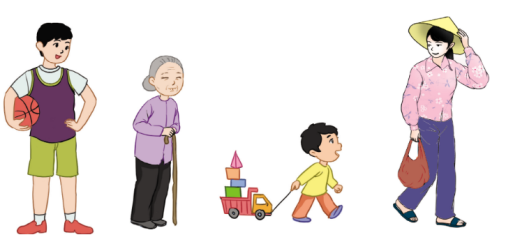 - GV yêu cầu HS giới thiệu theo các câu hỏi gợi ý sau:+ Người hàng xóm đó tên là gì?+ Vì sao em yêu quý người hàng xóm đó?- GV mời HS giới thiệu về một người hàng xóm của em.- GV nhận xét, đánh giá, tổng kết hoạt động của các đội và dẫn nhập vào bài học:Người xưa đã nói chớ quên,Láng giềng tắt lửa tối đèn có nhau.Giữ gìn tình nghĩa tương giao,Sẵn sàng giúp đỡ khác nào người thân.       Hàng xóm láng giềng là những người sống bên cạnh, gần gũi với gia đình ta, vì thế chúng ta cần quan tâm, giúp đỡ họ lúc khó khăn, hoạn nạn- HS quan sát tranh và từ đó giới thiệu về một người hàng xóm của em (suy nghĩ 2 phút).- HS tích cực tham gia hoạt động và giới thiệu được người hàng xóm của mình. - HS trả lời theo hiểu biết của mình. 2-3 HS giới thiệu trước lớp.Ví dụ:Bác Lan là bác hàng xóm ngay cạnh nhà em. Công việc hằng ngày của bác vào mỗi sáng là gánh hai thúng xôi ra chợ bán. Bác là người chăm chỉ, thân thiện và gần gũi. Thi thoảng, bác hay cho em bánh, kẹo. Em rất quý bác- HS lắng nghe.2. Khám phá:- Mục tiêu: +  HS nêu được một số biểu hiện của việc quan tâm đến hàng xóm láng giềng. Cách tiến hành:2. Khám phá:- Mục tiêu: +  HS nêu được một số biểu hiện của việc quan tâm đến hàng xóm láng giềng. Cách tiến hành:Hoạt động 1: Kể chuyện theo tranh và trả lời câu hỏi. (Làm việc chung cả lớp)- GV mời HS nêu yêu cầu.- GV giới thiệu tranh yêu cầu HS quan sát, đọc thầm câu chuyện theo tranh và trả lời câu hỏi: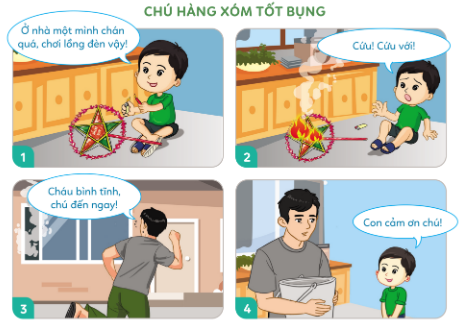 + Hành động quan tâm của chú háng xóm được thể hiện như thế nào?+ Em hãy kể thêm những lời nói, việc làm thể hiện quan tâm hàng xóm, láng giềng.- GV mời HS trình bày.- GV mời HS khác nhận xét.- GV nhận xét tuyên dương, kết luận.=> Kết luận: Hàng xóm láng giềng cần quan tâm, giúp đỡ lẫn nhau. Dù còn nhỏ, các em cũng cần biết làm các việc phù hợp với lứa tuổi để thể hiện sự quan tâm hàng xóm láng giềng như: chào hỏi khi gặp hàng xóm, hỏi thăm khi hàng xóm có chuyện buồn, giúp đỡ hàng xóm khi cần thiết,.....- 1 HS nêu yêu cầu. - Cả lớp cùng quan sát tranh và đọc nội dung câu chuyện qua tranh để trả lời câu hỏi.+ Hành động quan tâm của chú hàng xóm được thể hiện qua hành động khi bạn nhỏ làm cháy chiếc lồng đèn của mình, chú hàng xóm đã chạy sang dập lửa.+  Một số những lời nói, việc làm thể hiện quan tâm hàng xóm láng giềng:Trông em nhỏ hộ khi hàng xóm có việc bậnGiúp họ quét sân vườn khi mình có thời gian rãnhNói lời "Cảm ơn!" khi được giúp đỡ khi có hoạn nạn.- 3-5 HS trình bày- HS khác nhận xét, bổ sung.+ HS lắng nghe, rút kinh nghiêm.3. Luyện tập- Mục tiêu: + Học sinh biết nhận biết được một số biểu hiện bằng lời nói và việc làm thể hiện sự quan tâm hàng xóm, láng giềng.+ HS hiểu vì sao phải quan tâm hàng xóm, láng giềng.+ Nêu được cảm xúc của mình khi nghe hát Quốc ca.- Cách tiến hành:3. Luyện tập- Mục tiêu: + Học sinh biết nhận biết được một số biểu hiện bằng lời nói và việc làm thể hiện sự quan tâm hàng xóm, láng giềng.+ HS hiểu vì sao phải quan tâm hàng xóm, láng giềng.+ Nêu được cảm xúc của mình khi nghe hát Quốc ca.- Cách tiến hành:Hoạt động 3: Nhận biết được một số biểu hiện của việc quan tâm hàng xóm, láng giềng. Hiểu vì sao phải quan tâm hàng xóm, láng giềng. (Làm việc nhóm 2).- GV mời HS nêu yêu cầu.- Gv yêu cầu HS các nhóm quan sát tranh và trả lời câu hỏi: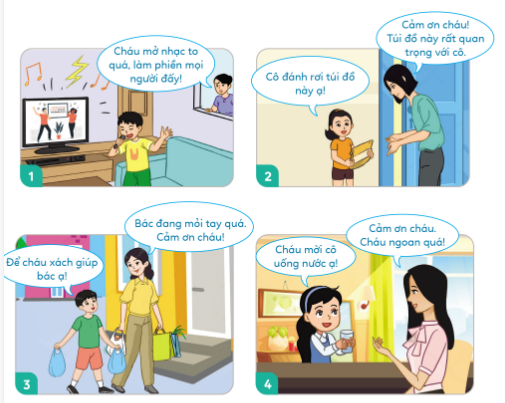 a. Bạn nào trong tranh biết quan tâm hàng xóm, láng giềng?b. Vì sao em phải quan tâm hàng xóm láng giềng?- GV mời HS phát biểu câu trả lời.- GV mời các nhóm nhận xét.- GV chốt nội dung, tuyên dương.     => Kết luận: Hàng xóm, láng giềng là  những người sống bên canh với gia đình mình. Vì vậy, em cần  phải quan tâm, giúp đỡ họ lúc khó khăn, hoạn nạn.- 1 HS đọc yêu cầu bài.- HS làm việc nhóm 2 quan sát tranh và trả lời câu hỏi:Bạn trong bức tranh 2, 3, 4 biết quan tâm hàng xóm, láng giềng.Hàng xóm, láng giềng là những người sống bên canh với gia đình mình. Vì vậy, em cần  phải quan tâm, giúp đỡ họ lúc khó khăn, hoạn nạn.- HS trả lời theo hiểu biết của mình.- HS nhận xét, bổ sung..3. Vận dụng.- Mục tiêu:+ Củng cố kiến thức quan tâm, giúp đỡ hàng xóm.+ Vận dụng vào thực tiễn để quan tâm, giúp đỡ hàng xóm.- Cách tiến hành:3. Vận dụng.- Mục tiêu:+ Củng cố kiến thức quan tâm, giúp đỡ hàng xóm.+ Vận dụng vào thực tiễn để quan tâm, giúp đỡ hàng xóm.- Cách tiến hành:- GV vận dụng vào thực tiễn cho HS cùng thể hiện tốt các hành vi, việc làm của mình.? Bài học hôm nay, con học điều gì?+ Chia sẻ một số việc em đã làm để thể hiện sự quan tâm hàng xóm láng giềng.- GV yêu cầu HS nhận xét, bổ sung.- GV nhận xét, tuyên dương- GV nhận xét tiết học.- Dặn dò: Về nhà hãy vận dụng tốt bài học vào cuộc sống và chuẩn bị cho tiết 2- HS lắng nghe.Bài học hôm nay cho chúng ta biết cần quan tâm hàng xóm láng giềng.VD: Nhà bác hàng xóm có chuyện buồn, em và bố mẹ đã sang an ủi gia đình bác.- HS nhận xét câu trả lời của bạn.- HS lắng nghe,rút kinh nghiệm4. Điều chỉnh sau bài dạy:.....................................................................................................................................................................................................................................................................................................................................................................................................................4. Điều chỉnh sau bài dạy:.....................................................................................................................................................................................................................................................................................................................................................................................................................Hoạt động của giáo viênHoạt động của học sinh1. Khởi động:- Mục tiêu: + Tạo không khí vui vẻ, khấn khởi trước giờ học.+ Kiểm tra kiến thức đã học ở bài trước.- Cách tiến hành:1. Khởi động:- Mục tiêu: + Tạo không khí vui vẻ, khấn khởi trước giờ học.+ Kiểm tra kiến thức đã học ở bài trước.- Cách tiến hành:- GV tổ chức trò chơi “truyền hoa”- Cho HS nghe và chuyền hoa theo bài hát Lớp chúng ta đoàn kết.- Nêu 1 việc làm thể hiện sự quan tâm đến hàng xóm láng giềng. - GV Nhận xét, tuyên dương.- GV dẫn dắt vào bài mới.- HS hát theo bài hát và cùng chuyền bông hoa đi. Bài hát kết thúc HS cầm hoa sẽ nêu 1 việc làm thể hiện sự quan tâm đến hàng xóm láng giềng.- HS lắng nghe.2. Luyện tập:- Mục tiêu:  HS thể hiện thái độ đồng tình với những lời nói, việc làm tốt; không đồng tình với những lời nói, việc làm không tốt đối với hàng xóm, láng giềng- Cách tiến hành:2. Luyện tập:- Mục tiêu:  HS thể hiện thái độ đồng tình với những lời nói, việc làm tốt; không đồng tình với những lời nói, việc làm không tốt đối với hàng xóm, láng giềng- Cách tiến hành:Hoạt động 1: Xử lí tình huống. (Làm việc nhóm 4)- GV mời HS nêu yêu cầu.- GV giới thiệu tranh yêu cầu HS thảo luận nhóm 4 quan sát tranh và đọc tình huống để nêu cách xử lí(thời gian 4 phút).+ Em sẽ ứng xử thế nào trong tình huống này?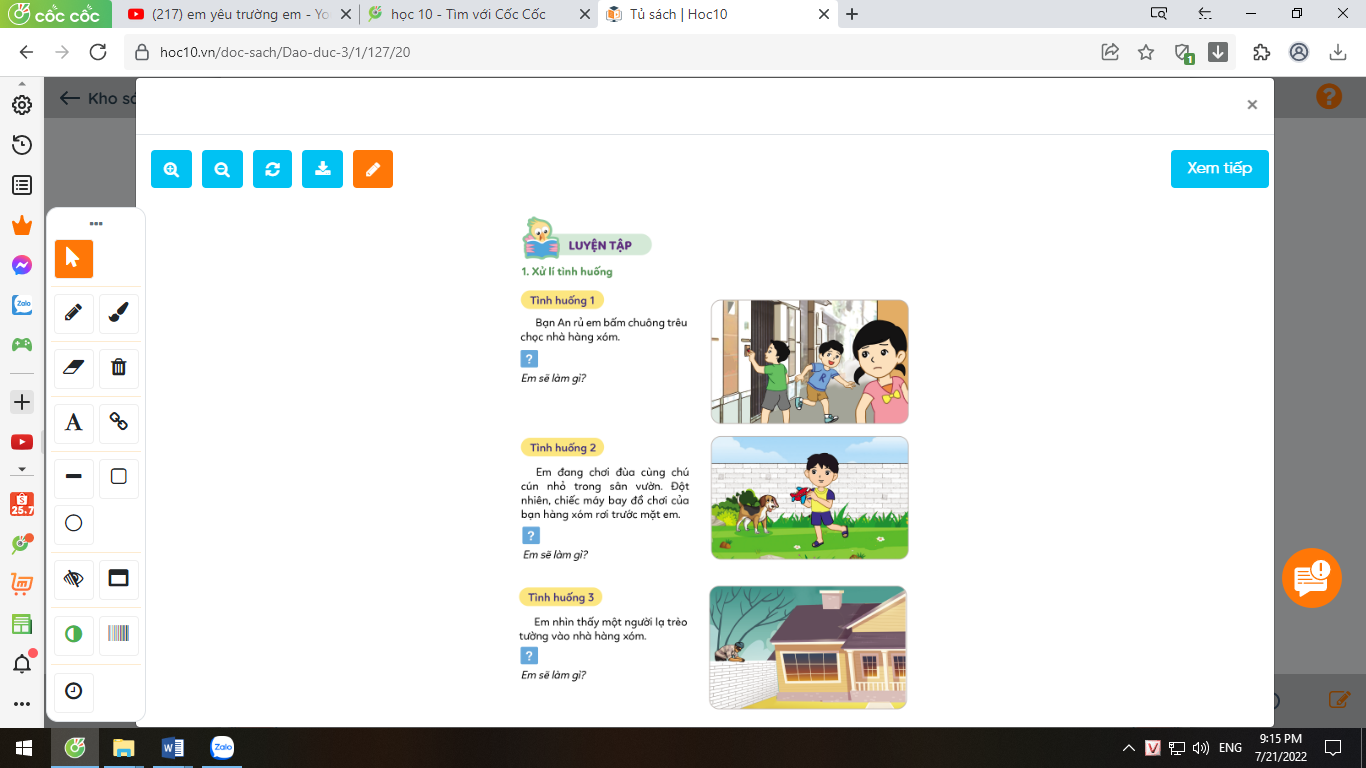 Tình huống 1: Bạn An rủ em bấm chuông trêu chọc hàng xóm + Em sẽ làm gì?Tình huống 2: Em đang chơi đùa cùng chú cún nhỏ trong sân vườn. Đột nhiên, chiếc máy bay đồ chơi của bạn hàng xóm rơi trước mặt em. + Em sẽ làm gì?Tình huống 3: Em nhìn thấy một người lạ trèo vào tường vào nhà hàng xóm. + Em sẽ làm gì?- GV mời các nhóm trình bày.- GV mời các nhóm khác nhận xét.- GV nhận xét tuyên dương và kết luận:=> Kết luận: Chúng ta nên thể hiện sự quan tâm đến hàng xóm láng giềng bằng nhiều hành động như: không trêu chọc, phải biết chia sẻ, giúp đỡ, động viên…Đừng thể hiện những hành động thờ ơ, trêu chọc không quan tâm, giúp đỡ với hàng xóm láng giềng.Hoạt động 2: Cho lời khuyên phù hợp với hànhĐộng của bạn trong tranh (Làm việc nhóm 2).- GV mời HS nêu yêu cầu.- GV giới thiệu tranh yêu cầu HS thảo luận nhóm 2 quan sát tranh và đọc tình huống để tìm lời khuyên phù hợp với hành động của bạn trong tranh (thời gian 4 phút).2. Hãy cho lời khuyên phù hợp với hành động của bạn trong tranh.Tình huống: Bạn nhỏ trong tranh lén vứt rác sang nhà hàng xóm cho nhanh.- GV mời HS đưa ra lời khuyên cho tình huống.GV mời HS nhóm khác nhận xét, bổ sung.GV nhận xét và rút ra lời khuyên phù hợp.- Kết luận: Chúng ta không nên vứt rác bừa bãi mà phải vứt rác đúng nơi quy định. Không nên vứt rác sang nhà hàng xóm. Bởi vì, nếu hành động này để nhà hàng xóm biết được sẽ gây rạn nứt tình cảm hàng xóm láng giềng. 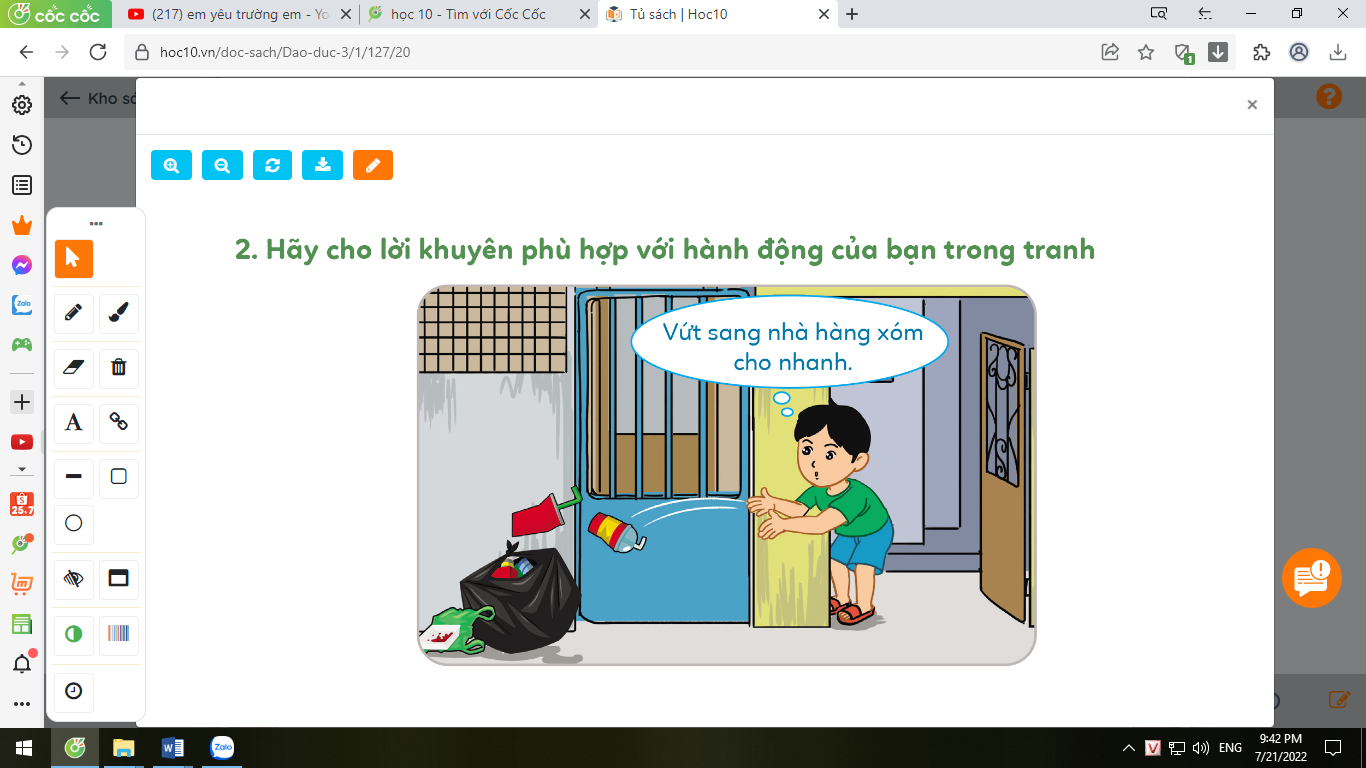 - 1 HS nêu yêu cầu. - HS thảo luận nhóm 4 quan sát tranh và đọc tình huống để nêu cách xử lí:- HS trả lời:+ Tình huống 1: Em sẽ nhắc nhớ bạn không nên làm vậy vì sẽ ảnh hưởng tới nhà hàng xóm, gây ra cảm giác khó chịu cho người ta.+ Tình huống 2: Em sẽ nhặt lên và đem sang đưa lại cho bạn hàng xóm.Tình huống 3: Nếu như nhà người hàng xóm không có ai ở nhà, em sẽ chạy ra đường và hô to lên cho những hàng xóm xung quanh đều biết để họ bắt tên người lạ lại. - Đại diện các nhóm phát biểu ý kiến.- HS nhận xét.- HS lắng nghe.- 1 HS đọc yêu cầu bài.- HS  quan sát tranh, thảo luận cùng bạn cùng bàn để tìm ra lời khuyên với bạn trong tranh.- 2-3 HS đại diện nhóm đưa ra lời khuyên cho tình huống.+ Em sẽ khuyên bạn không nên vứt rác bừa bãi. Đặc biệt vứt sang nhà hàng xóm mà phải vứt đúng nơi quy định.+ Em sẽ khuyên bạn nên nhặt lại số rác mà bạn đã vứt và chấm dứt hành động này. Bởi nếu hành động này để nhà hàng xóm biết được sẽ gây rạn nứt tình cảm hàng xóm láng giềng.- Các nhóm khác khác nhận xét, bổ sung.- HS lắng nghe3. Vận dụng.- Mục tiêu:+ Củng cố kiến thức về đồng tình với những lời nói, việc làm tốt; không đồng tình với những lời nói, việc làm không tốt đối với hàng xóm, láng giềng+ Vận dụng vào thực tiễn để thực hiện tốt hành vi, việc làm để thể hiện quan tâm đến hàng xóm láng giềng.- Cách tiến hành:3. Vận dụng.- Mục tiêu:+ Củng cố kiến thức về đồng tình với những lời nói, việc làm tốt; không đồng tình với những lời nói, việc làm không tốt đối với hàng xóm, láng giềng+ Vận dụng vào thực tiễn để thực hiện tốt hành vi, việc làm để thể hiện quan tâm đến hàng xóm láng giềng.- Cách tiến hành:- GV yêu cầu HS chia sẻ về những việc em đã làm và sẽ làm để thể hiện quan tâm đến hàng xóm láng giềng ? Qua tiết học hôm nay em thấy điều gì mà em thích nhất?? Theo em, nếu gặp một bà cụ muốn hỏi đường đến nhà bác hàng xóm cạnh nhà em. Thì em sẽ hành động như thế nào?- GV nhận xét, tuyên dương.- GV nhận xét tiết học.+ HS chia sẻ trước lớp.+ Em thích nhất là khi mình được giúp đỡ hàng xóm láng giềng bằng những việc nhỏ phù hợp với bản thân mình.+ Em sẽ chỉ đường cho bà cụ, hoặc sẽ dẫn bà cụ đến nơi bà cụ muốn hỏi.- HS lắng nghe,rút kinh nghiệm4. Điều chỉnh sau bài dạy:.....................................................................................................................................................................................................................................................................................................................................................................................................................4. Điều chỉnh sau bài dạy:.....................................................................................................................................................................................................................................................................................................................................................................................................................Hoạt động của giáo viênHoạt động của học sinh1. Khởi động:- Mục tiêu: + Tạo không khí vui vẻ, khấn khởi trước giờ học.+ Kiểm tra kiến thức đã học ở bài trước.- Cách tiến hành:1. Khởi động:- Mục tiêu: + Tạo không khí vui vẻ, khấn khởi trước giờ học.+ Kiểm tra kiến thức đã học ở bài trước.- Cách tiến hành:- GV tổ chức trò chơi “hộp quà bí mật”- Cho HS nghe và chuyền hộp quà theo bài hát Ngày mùa vui.? Khi gặp ông cụ muốn qua đường em sẽ làm gì?? Khi gặp chú hàng xóm em sẽ hành động như thế nào?? Nhà cô Hồng bên cạnh nhà em có chuyện buồn em sẽ có hành động ra sao?- GV Nhận xét, tuyên dương.- GV dẫn dắt vào bài mới.- HS hát theo bài hát và cùng chuyền hộp quà đi. Bài hát kết thúc HS cầm hộp sẽ bốc thăm câu hỏi trong hộp và trả lời.- HS trả lời theo ý hiểu của mình.+ Em sẽ giúp đỡ cụ qua đường.+ Em sẽ lễ phép chào chú.+ Em cùng gia đình sang an ủi, chia sẻ với gia đình cô.- HS lắng nghe2. Luyện tập:- Mục tiêu:  +  HS biết chia sẻ những việc đã làm và sẽ làm để thực hiện quan tâm hàng xóm láng giềng.+ Biết cách xử lý tình huống khi xảy ra.- Cách tiến hành:2. Luyện tập:- Mục tiêu:  +  HS biết chia sẻ những việc đã làm và sẽ làm để thực hiện quan tâm hàng xóm láng giềng.+ Biết cách xử lý tình huống khi xảy ra.- Cách tiến hành:Hoạt động 1: Chia sẻ những việc em làm để thể hiện quan tâm hàng xóm láng giềng . (Làm việc nhóm 2)- GV mời HS nêu yêu cầu.- GV yêu cầu HS thảo luận nhóm 2 và chia sẻ những việc em đã và sẽ làm thể hiện quan tâm hàng xóm, láng giềng trước lớp.+ Những việc em đã và sẽ làm thể hiện quan tâm hàng xóm, láng giềng đó là việc gì?- GV mời các cặp đôi đại diện trình bày trước lớp.- GV mời các nhóm khác nhận xét, bổ sung.- GV nhận xét, đánh giá và rút ra hành động quan tâm hàng xóm, láng giềng phù hợp với lứa tuổi.=> Kết luận: Hàng xóm láng giềng cần quan tâm, giúp đỡ lẫn nhau. Dù còn nhỏ, các em cũng cần biết làm các việc phù hợp với lứa tuổi để thể hiện sự quan tâm hàng xóm láng giềng như: chào hỏi khi gặp hàng xóm, hỏi thăm khi hàng xóm có chuyện buồn, giúp đỡ hàng xóm khi cần thiết,.....- 1 HS nêu yêu cầu. - Các nhóm tiến hành thảo luận:- HS trả lời theo hiểu biết:+ Những việc em đã làm để thể hiện quan tâm hàng xóm láng giềng: chăm em giúp cô hàng xóm đang bận nấu ăn, không làm ồn trong giờ nghỉ trưa, hỏi thăm khi hàng xóm có chuyện buồn,..- Đại diện các nhóm trình bày.- HS nhận xét, bổ sung.- Các nhóm cử đại diện tham gia thi theo thứ tự bốc thăm- HS lắng nghe, rút kinh nghiệm.Hoạt động 2: Thể hiện quan tâm hàng xóm láng giềng (làm việc nhóm 6)- GV mời HS nêu yêu cầu.2. Thể hiện quan tâm hàng xóm láng giềng khi:- Bác hàng xóm bị ốm.- Gia đình bác hàng xóm có chuyện vui hoặc chuyện buồn.- Gia đình bác hàng xóm gặp khó khăn.- GV yêu cầu HS thảo luận nhóm 6 và thể hiện quan tâm hàng xóm láng giềng trong từng tình huống cụ thể trong cuộc sống và trình bày trước lớp.- GV mời các nhóm trình bày.- GV mời các nhóm khác nhận xét.- GV nhận xét tuyên dương và kết luận:* Những việc thể hiện quan tâm hàng xóm:+ Bác hàng xóm bị ốm: Hỏi thăm bác xem có cần giúp đỡ gì không, mang biếu bác đồ ăn.+ Gia đình bác hàng xóm có chuyện vui hoặc chuyện buồn: chúc mừng, động viên, cổ vũ tinh thần bác.+ Gia đình bác hàng xóm gặp khó khăn: giúp đỡ những việc em có thể làm.- 1 HS nêu yêu cầu. - Các nhóm tiến hành thảo luận và thể hiện quan tâm hàng xóm láng giềng trong từng tình huống cụ thể trong cuộc sống và trình bày trước lớp.- Đại diện các nhóm trình bày* Những việc thể hiện quan tâm hàng xóm:+ Bác hàng xóm bị ốm: Hỏi thăm bác xem có cần giúp đỡ gì không, mang biếu bác đồ ăn.+ Gia đình bác hàng xóm có chuyện vui hoặc chuyện buồn: chúc mừng, động viên, cổ vũ tinh thần bác.+ Gia đình bác hàng xóm gặp khó khăn: giúp đỡ những việc em có thể làm.- Các nhóm khác nhận xét.- HS lắng nghe, rút kinh nghiệm3. Vận dụng.- Mục tiêu:+ Củng cố kiến thức về hiểu biết sự phát triển của đất nước Việt Nam.+ Vận dụng vào thực tiễn qua hoạt động vẽ tranh.- Cách tiến hành:3. Vận dụng.- Mục tiêu:+ Củng cố kiến thức về hiểu biết sự phát triển của đất nước Việt Nam.+ Vận dụng vào thực tiễn qua hoạt động vẽ tranh.- Cách tiến hành:- GV yêu cầu HS chia sẻ về những việc em đã làm và sẽ làm để thể hiện quan tâm đến hàng xóm láng giềng + Qua tiết học hôm nay em học được điều gì?- GV nhận xét, tuyên dương.+ HS chia sẻ trước lớp.- Quan tâm đến hàng xóm láng giềng bằng những lời nói và việc làm phù hợp với bản thân mình.- HS lắng nghe,rút kinh nghiệm. 4. Điều chỉnh sau bài dạy:.....................................................................................................................................................................................................................................................................................................................................................................................................................4. Điều chỉnh sau bài dạy:.....................................................................................................................................................................................................................................................................................................................................................................................................................